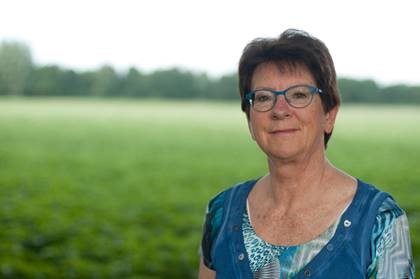 Inwoner Simone van Dijk uit Borger-Odoorn: “Betrek inwoners vanaf het allereerste moment bij de plannen”Augustus 2020Toen Simone van Dijk uit Borger-Odoorn in 2018 hoorde dat er naast haar woonwijk een zonnepark zou komen, wilde ze daar meer van weten. De informatiebijeenkomst die ze bezocht, stelde haar niet gerust. Samen met een aantal buurtbewoners vroeg ze zoveel mogelijk informatie op over de plannen en tekende uiteindelijk bezwaar aan tegen het project. Na twee jaar van juridische procedures verwierp de Raad van State de bezwaren van de bewoners om het zonnepark Daalkampen te bouwen. Terugkijkend vraagt Van Dijk zich af wat er mis is gegaan en wat er beter had gekund. Simone van Dijk is zeker geen tegenstander van duurzame energie. “Absoluut niet, we hebben hier thuis veertig panelen op het dak liggen.” Wel vraagt ze zich hardop af waarom het allemaal zo snel moet en heeft ze bezwaren tegen de invloed van grote, op winstgerichte bedrijven die een deel van de energieprojecten in Drenthe voor hun rekening nemen. “In het verleden zijn er al veel vergunningen verleend aan grote wind- en zonneparken zonder de inwoners erbij te betrekken. Zo is dat ook gegaan bij Daalkampen. Als je dan als inwoner bezwaar maakt, krijg je te horen dat er al toezeggingen zijn gedaan aan de ondernemer en dat nieuwe afspraken over participatie niet voor die projecten geldt. Dat vind ik kwalijk.”Gemiste kansHet traject rondom het zonnepark in haar eigen woonwijk is naar haar mening niet goed verlopen. “Bij die informatiebijeenkomst in 2018 was de gemeente niet eens aanwezig. Dat was echt een gemiste kans. Als je dan hoort dat er een zonnepark van 35 voetbalvelden naast je wijk komt te liggen met hoge hekken en camera’s eromheen, dan is het toch logisch dat je daartegen bezwaar hebt.” Ondanks het vele spitwerk in beleidsstukken en juridische boekwerken lukte het Van Dijk en haar buurtgenoten niet om het zonnepark tegen te houden. “De gemeenteraad heeft als onze democratisch gekozen volksvertegenwoordiging een besluit hierover genomen. Dat is ook één van de redenen waarom de Raad van State onze bezwaren heeft verworpen. Wij vinden dat de gemeente ons heeft overgeslagen.” Laat inwoners vanaf het begin meepratenOndanks haar teleurstelling wil ze toch haar ervaringen delen, zodat gemeenten ervan kunnen leren voor de toekomst. “Een project voor de opwekking van zonne- of windenergie heeft een enorme impact op de leefomgeving. Ik vind het essentieel dat gemeenteraadsleden begrijpen wat dat met bewoners doet. Als zo’n project van start gaat, nodig inwoners dan meteen uit. Niet alleen om te vertellen wat er gaat gebeuren, maar ook om te praten over de opgave waar we met z’n allen voor staan. Er zijn genoeg creatieve mensen in de gemeente om actief mee te denken en op een positieve manier bij te dragen. Natuurlijk zullen er altijd mensen ontevreden zijn over de gang van zaken. Maar ook van die mensen kun je leren. Dat is echte participatie. Er moet veel gebeuren om de energietransitie tot stand te brengen. De gemeente moet daarom echt werk maken van de bewustwording van de mensen zelf. Doe dat dan in één keer goed. Nodig meteen vanaf het begin van het traject onafhankelijke deskundigen uit om gemeenteraadsleden en inwoners toelichting te geven en een paar advocaten van de duivel om het ongemak toe te laten. Want als je dat niet doet, krijg je alleen maar met meer weerstand onder de bevolking te maken.” Uiterst complexe materieVan Dijk beseft goed dat de energiestrategie een zeer complexe materie betreft. “Ik weet hoeveel er op gemeenten afkomt en dat gemeenteraadsleden niet altijd het overzicht hebben. Maar zij zijn wel degenen die ons vertegenwoordigen en de beslissingen nemen. Zij hebben dus de verantwoordelijkheid om zich erin te verdiepen en hebben goede ambtelijke ondersteuning nodig. Ik denk dat er meer moet gebeuren om gemeenteraadsleden beter te informeren over wat zo’n energiestrategie betekent voor mensen. Maak er maar een wake-up call van om ze ervan te doordringen dat het menens is.”Het kan welOndanks haar ervaringen met het zonnepark, heeft Van Dijk toch een compliment voor haar eigen gemeente. “Als er minder ingewikkelde projecten op stapel staan, zoals de renovatie van een deel van een wijk, dan organiseert de gemeente meerdere dialoogavonden met duidelijke presentaties. Dan zijn er toegankelijke wethouders, gemeenteraadsleden en ambtenaren aanwezig die open staan voor vragen en ingaan op argumenten. Het kan dus wel. Ik zou heel graag zien dat gemeenten in Drenthe ook zo’n positieve grondhouding aannemen als het gaat om zoiets belangrijks als de energietransitie.”